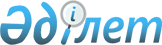 О подписании Соглашения между Правительством Республики Казахстан и Правительством Французской Республики о сотрудничестве в области туризмаПостановление Правительства Республики Казахстан от 10 июня 2008 года N 562-1

      Правительство Республики Казахстан  ПОСТАНОВЛЯЕТ: 

      1. Одобрить прилагаемый проект Соглашения между Правительством Республики Казахстан и Правительством Французской Республики о сотрудничестве в области туризма. 

      2. Уполномочить Министра туризма и спорта Республики Казахстан Досмухамбетова Темирхана Мынайдаровича подписать от имени Правительства Республики Казахстан Соглашение между Правительством Республики Казахстан и Правительством Французской Республики о сотрудничестве в области туризма, разрешив вносить изменения и дополнения, не имеющие принципиального характера. 

      3. Настоящее постановление вводится в действие со дня подписания.        Премьер-Министр 

      Республики Казахстан                       К. Масимов Одобрен             

постановлением Правительства 

Республики Казахстан     

от 10 июня 2008 года N 562-1 проект  

  Соглашение 

между Правительством Республики Казахстан и 

Правительством Французской Республики 

о сотрудничестве в области туризма(Официальный сайт МИД РК - Вступило в силу с даты подписания)      Правительство Республики Казахстан и Правительство Французской Республики в дальнейшем именуемые "Сторонами", 

      принимая во внимание долгосрочные дружественные отношения, связывающие Казахстан и Францию, и желая укрепить отношения между их народами, 

      признавая, что туризм является одной из экономических отраслей с наиболее быстрыми темпами роста и, что туристская деятельность является отраслью, создающей дополнительные места занятости, 

      понимая, в какой мере туризм может благоприятствовать обогащению двусторонних отношений и лучшему взаимному познанию между казахстанским и французским народами, 

      согласились о нижеследующем:  

  Статья 1       Стороны поддерживают устойчивое развитие и сотрудничество в области туризма с целью увеличения туристских потоков между обеими странами, укрепляют и расширяют знания об истории и культуре обоих народов.  

  Статья 2       Стороны при участии и координации уполномоченных органов обмениваются на регулярной основе информацией о программах по продвижению туризма, рассчитанных на долгосрочный период, для определения направлений и рекомендаций, которые Правительства их государств ставят в основу политики в сфере туризма.  

  Статья 3       Стороны обязуются содействовать установлению взаимовыгодного сотрудничества в области туризма и устойчивого развития с помощью обмена информацией и поддержки локальных проектов.  

  Статья 4       В соответствии с национальными законодательствами своих государств, Стороны поощряют взаимную поддержку в подготовке и в реализации туристских рекламных кампаний и пропаганды, а также в привлечении инвестиций в туристскую отрасль.  

  Статья 5       Стороны в соответствии с национальными законодательствами своих государств обмениваются информацией в области технологий и исследований в области туризма, в организации и менеджменте туристского бизнеса.  

  Статья 6       Стороны обмениваются образовательными учебными программами в сфере туризма с целью повышения профессионального уровня туристских кадров.  

  Статья 7       Стороны содействуют сотрудничеству в областях культуры, ремесленничества и гастрономии в рамках проводимых их государствами фестивалей, выставок, ярмарок и других мероприятий.  

  Статья 8       Стороны проводят консультации по организации воздушных сообщений между территориями своих государств с целью увеличения роста туристских потоков.  

  Статья 9       Стороны осуществляют сотрудничество, предусмотренное настоящим Соглашением, в пределах их бюджетных средств. 

      Стороны самостоятельно несут расходы, которые возникают в ходе выполнения ими настоящего Соглашения, в соответствии с национальными законодательствами своих государств, если в каждом конкретном случае не будет согласован иной порядок.  

  Статья 10       Уполномоченными органами, ответственными за исполнение положений настоящего Соглашения являются: 

      с казахстанской Стороны - Министерство туризма и спорта Республики Казахстан; 

      с французской Стороны - Государственный секретарь торговли, ремесла, малых и средних предприятий, туризма и услуг Французской Республики.  

  Статья 11       В случае возникновения разногласий при толковании или применении положений настоящего Соглашения, Стороны разрешают их путем переговоров или консультаций. 

      По взаимному согласию Сторон, в настоящее Соглашение могут вноситься изменения и дополнения, которые оформляются отдельными протоколами и являются его неотъемлемыми частями.  

  Статья 12       Настоящее Соглашение вступает в силу с момента подписания, заключается на неопределенный срок и остается в силе до истечения 6 месяцев с даты получения одной Стороной по дипломатическим каналам письменного уведомления другой Стороны о намерении последней прекратить его действие.  

  Статья 13       Прекращение действия настоящего Соглашения не повлияет на осуществление программ и проектов, о которых Стороны договорились в течение периода действия настоящего Соглашения и которые должны быть завершены в соответствии со сроками их осуществления.       Совершено в городе ___________, ________________ 2008 года в двух экземплярах, каждый на казахском, французском и русском языках, при этом все тексты имеют одинаковую юридическую силу.       За Правительство                              За Правительство 

      Республики Казахстан                          Французской Республики 
					© 2012. РГП на ПХВ «Институт законодательства и правовой информации Республики Казахстан» Министерства юстиции Республики Казахстан
				